Штукатурка гипсовая МШ-100 для профессионального машинного нанесения.Смесь сухая штукатурная на гипсовом вяжущем.ГОСТ Р 58279-2018Область примененияПредназначена для высококачественного выравнивания механизированным способом стен и потолков с различным типом поверхности (бетон, кирпич, оштукатуренные основания, газо- и пенобетон). Глянцуется, обеспечивая гладкую поверхность без дополнительного шпаклевания.Применяется при внутренней отделке помещений с нормальной влажностью в жилых зданиях, отделке административных, в том числе детских и медицинских, учреждений.Основные свойства- высокая жизнеспособность;- легко наносится и глянцуется;- высокая адгезия к различным основаниям;- не требует шпаклевания;- экономичный расход;- экологически безопасная;Технические характеристикиВнимание! Несоблюдение требований по подготовке поверхности и приготовления раствора, использование загрязненных инструментов и приспособлений, воды, в которой мыли инструмент- сокращает сроки схватывания готового раствора и время выполнения работ по обработке поверхности. После завершения работы промыть инструменты и приспособления в чистой воде.Цвет сухой смеси и готового покрытия может быть различным- от белого до светло-серого, что связано со свойствами гипсового камня и толщиной нанесения штукатурки. На технические и потребительские характеристики продукта данная особенность не влияет.Подготовка поверхностиПоверхность основания для выравнивания должна быть: прочной; не должна подвергаться деформации или усадке; сухой; очищенной от пыли, грязи, масляных и битумных пятен, отслаивающихся фрагментов старой отделки (побелка, краска, штукатурка и т.п.). Большие и глубокие неровности поверхности необходимо устранить.Стальные детали необходимо обработать антикоррозийными материалами. При необходимости установить маячковые и угловые профили. Температура основания и помещения должна быть от +5 до +30°С.Произвести обработку поверхности грунтовочными составами в зависимости от типа основания и его впитывающей способности.Приготовление раствораПодготовить к запуску и настроить оборудование, согласно инструкции по эксплуатации. Для приготовления штукатурных растворов установить шнековую пару тип D6 или D6-3/ Засыпать смесь в загрузочный бункер, включить растворосмесительный насос, установить предварительный расход воды на уровень 600л/ч, настроить требуемую консистенцию, изменяя параметр расхода воды.ПрименениеНанесение. Первоначально необходимо заполнить раствором имеющиеся неровности поверхности и углы примыканий, далее равномерно нанести раствор по всей плоскости слоем от 5 до 50 мм, толщина нанесения регулируется скоростью перемещения растворного пистолета. Перерыв в нанесении раствора не должен превышать 15 минут. При остановке более чем на 20 минут или в случае высоких наружных температур необходимо промыть и опустошить шланги для подачи раствора. Выравнивание. Используя h-правило, выполнить разравнивание раствора по всей плоскости. Проверить поверхность на горизонтальные и вертикальные отклонения. Для заполнения неровностей нанести дополнительный выравнивающий слой. Повторное нанесение раствора допускается в течение 30 минут после нанесения. При оштукатуривании в два слоя необходимо на первый, еще не затвердевший слой, нанести насечку (можно с помощью зубчатого шпателя), затем высохшую поверхность обработать грунтовкой глубокого проникновения и нанести второй слой.Подрезка. После начала схватывания раствора (примерно через 70-80 минут после затворения смеси) необходимо выполнить подрезку поверхности в различных направлениях, используя правило-трапецию. Инструмент держать перпендикулярно плоскости. Срезанным материалом заполнить все неровности. Если были установлены маячковые профили из оцинкованной стали, рекомендуется их удалить и заполнить углубления. Полученная поверхность готова для облицовки керамической плиткой.Заглаживание. Для устранения неровностей через 10-20 минут после подрезки поверхность обильно смочить водой и круговыми движениями затереть губчатой теркой. После появления матовой поверхности загладить поверхность, используя широкий металлический шпатель. В углах заглаживание выполнить угловым шпателем. Полученная поверхность готова для оклейки обоями.Глянцевание. Для получения глянцевой поверхности необходимо вновь обильно смочить водой и повторить процесс заглаживания, используя металлический шпатель, (но не ранее, чем через 5 часов после затворения смеси). В результате глянцевания поверхность готова к использованию под краску и не нуждается в дальнейшей обработке шпаклевочными составами.Для ускорения процесса высыхания штукатурки необходимо обеспечить хорошую вентиляцию, но исключить воздействие неблагоприятных факторов: сильных сквозняков, прямых солнечных лучей, воды. При выполнении штукатурных работ в зимних условиях не допускается нанесение раствора на промерзшие основания. После затвердения поверхности с целью дальнейшего использования, рекомендуется провести обработку грунтовкой глубокого проникновения. После высыхания грунтовочного состава поверхность пригодна под последующее покрытие отделочными материалами. Срок хранения и транспортировкаГарантийный срок хранения в заводской невскрытой и неповрежденной упаковке, на поддонах – не более 12 месяцев со дня изготовления. Дата, время изготовления и № партии указаны на упаковке.Условия храненияМешки хранить в сухих помещениях на поддонах, избегать попадание влаги и прямых солнечных лучей. Высота штабеля- не более двух ярусов ФасовкаМногослойные бумажные пакеты массой 30кг.Манипуляционные знаки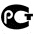 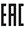 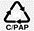 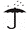 Меры предосторожностиПри работе со смесью используйте средства индивидуальной защиты, предохраняющие от попадания смеси в глаза и дыхательные пути. Сухую смесь хранить в местах, недоступных для детей.Требования безопасности и охраны окружающей среды.Смесь не выделяет в окружающую среду вредные химические вещества и относится к первому классу по удельной эффективной активности радионуклидов.Утилизация отходовВ процессе работ образуются твердые отходы (упаковка и затвердевшие остатки раствора).Затвердевшие остатки раствора подлежат передаче региональному оператору по обращению с ТКО.Использованную упаковку возможно утилизировать в соответствии с указанным буквенным обозначением материала, из которого она изготовлена.Внимание! Категорически запрещается сливать раствор и высыпать сухую смесь в канализационные сети общего пользования.Цветот белого до светло-серогоТолщина нанесения:стенапотолокот 6 до 50 ммот 6 до 20 ммРасход воды на 1 кг сухой смеси0,58-0,7 лРасход сухой смеси при толщине    10 ммот 8 кг/м²Начало схватывания от затворенияне ранее 90 минутВремя полного высыхания не ранее 5-7 сутокПрочность при сжатии≥ 2,5МПаПрочность сцепления с бетонным основанием/ адгезия ≥ 0,3 МПаВодоудерживающая способность≥ 95%Максимальный размер фракции1,25 ммТемпература основания (при нанесении)от +5 до +30°С